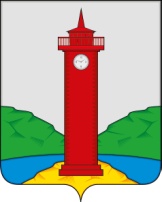 АДМИНИСТРАЦИЯ СЕЛЬСКОГО ПОСЕЛЕНИЯКУРУМОЧ МУНИЦИПАЛЬНОГО РАЙОНА ВОЛЖСКИЙ САМАРСКОЙ ОБЛАСТИПОСТАНОВЛЕНИЕот «22» сентября 2016 г. № 167О начале отопительного сезона 2016-2017 г.г.В соответствии с Федеральным законом от 06.10.2003 года №131-Ф3 «Об общих принципах организации местного самоуправления в Российской Федерации», на основании Устава сельского поселения Курумоч муниципального района Волжский Самарской области и в связи с понижением среднесуточной температуры наружного воздуха, с целью  обеспечения температурного режима в помещениях зданий школьного и дошкольного образования, для комфортного  пребывания в них воспитанников и учащихся Администрация сельского поселения Курумоч муниципального района Волжский Самарской области ПОСТАНОВЛЯЕТ:Осуществить подачу тепла на объекты школьного и дошкольного образования и объектов здравоохранения  с 26 сентября 2016 года до периода установившихся среднесуточных температур наружного воздуха ниже +8 град. С. 2. МУП «Тепло Волжского района» (по согласованию) обеспечить
пуск тепла и принять соответствующие меры по включению отопления в школах, детских учреждениях и лечебных учреждениях.3.  Опубликовать настоящее Постановление в средствах массовой информации: в информационно-телекоммуникационной сети «Интернет» - http://sp-kurumoch.ru/ и информационном вестнике «Вести сельского поселения Курумоч».4.       Настоящее Постановление вступает в силу со дня его официального опубликования.        5.      Контроль за выполнением настоящего Постановления оставляю за собой.Глава сельского поселения Курумоч				О.Л. Катынский Кулешевская 8(846)9989361